OZNANILA in obvestila od 7. 11. do 20. 11. 2022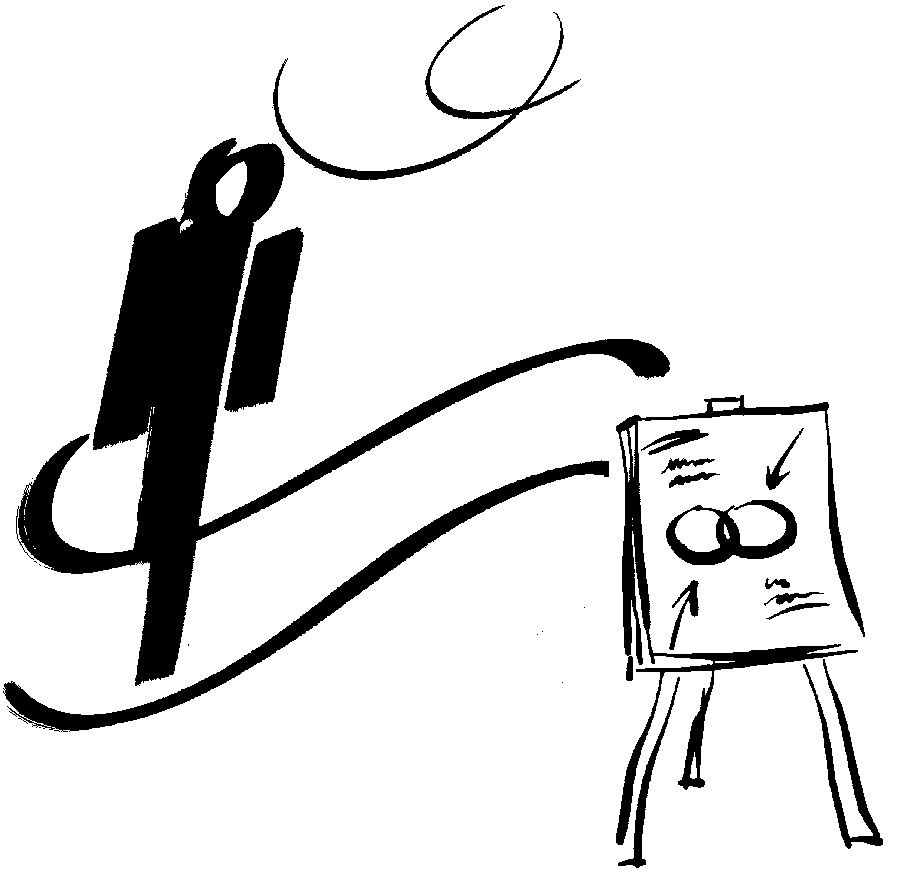 VEROUČENCI : Ta teden je zopet reden verouk. Potem ga ni. (od 13 – 16. novembra). Potem se zopet vidimo. Župnik gre na 4 dnevne duhovne vaje in zato verouka ni. Hvala za razumevanje.BIRMANCI pa imate redna srečanja in vaje z birmanskimi animatorji vsako soboto ob 11h. prvič se bomo dobili skupaj oba razreda v soboto, 12. novembra ob 11h v župnišču. Vse birmance prosim, da si zagotovijo ta čas za prvo srečanje. SESTANEK KLJUČARJEV : v ponedeljek, 7. novembra ob 19hSEJA ŽPS je v ponedeljek 7. novembra ob 20h. Pred nami je dan blagoslova obnovljenih treh oltarjev in res prosim, da se seje vsi zagotovo udeležite. Blagoslov obnovljenih in restavriranih  oltarjev bo na prvo adventno nedeljo. To je 27. november ob 10h. Zahvalno sv. mašo bo daroval g. nadškof Stanislav Zore.  Prav je da se na to sv. mašo lepo pripravimo in poskrbimo za dobro počutje tako pri maši, kakor po njej. MLADI MINISTRANTJE imate vaje v soboto, 19. novembra ob 10h. NADŠKOFOVA ZAHAVAL OB ZAHVALNI NEDELJI:Zahvalna nedelja nas spodbuja in vabi k hvaležnosti. Hvaležnost življenje naredi polno, bogato in smiselno. Uči nas, da je življenje dar, da smo dar mi sami, da so drugi podarjeni nam in mi podarjeni drugim. Hvaležnost nas uči, da stvari v našem življenju niso samoumevne; da bi jih lahko tudi ne bilo. Pa tudi da ljudje v našem življenju niso samoumevni; da bi jih lahko tudi ne bilo. Ob zahvalni nedelji bi se tudi sam rad zahvalil najprej vam, bratje duhovniki. Zahvaljujem se vam, sestre redovnice in bratje redovniki, ki ste med nami priče posvečenega življenja. Zahvaljujem se našim katehistinjam in katehistom, ki potrpežljivo in predano na mlajše rodove prenašate ljubezen do Boga in ljubezen do Cerkve. Zahvaljujem se tudi vsem župnijskim sodelavcem. Vaše sposobnosti in izkušnje so neprecenljive. Duhovniki vas zelo potrebujejo, da jim pomagate in z njimi sodelujete pri skrbi za materialne in duhovne potrebe svojih župnij. Brez župnijskih sodelavcev, ključarjev, gospodarskega sveta, župnijskega pastoralnega sveta, pa tudi tistih, ki skrbite za čistočo naših cerkva, bi bilo župnijsko življenje zelo okrnjeno. Pomembnost sodelovanja vseh v skrbi za župnijo je tudi pokazala sinoda, ki nas je povabila k skupni hoji.Iskreno se zahvaljujem tudi vsem tistim, ki si prizadevate, da bi bilo v naši državi več poštenja in pravičnosti, več pripravljenosti za resnico, več demokracije, več medsebojnega spoštovanja in skrbi za skupno dobro. Msgr.StanislavZore, ljubljanski nadškof metropolit  NAMESTO CVETJA IN SVEČ ob smrti + Stanislava Murnik so darovali za 2 sv. maši sorodniki; Brunet Angela iz Logarske doline za 1, Skledar Pavla iz Logarske Doline za 1, Barbara Plesnik  z družino iz Logarske dol. Za 1, Sandra Plesnik Burič z družino iz Logarske Dol. za 1, skavti odrasli iz Kranja za 1; Gbinovi za 1, Zakrajškovi za 1, Burgarjevi za 1, Dovarjevi – Velesovo za 1, Janko Murnik, Preddvor za 1, sosedje Prekovi za 1, Jože Škofica za 1; Helena in Marko – Logarska dol. za 1; Kuharjevi – Velesovo za 1, sestrična Minca – Jezersko za 1. Bog vam povrni za vse darove ki ste jih namenili za svete maše. Pokojnemu  Stanislavu pa želimo večni  mir in pokoj v božjem naročju.  Izdal in Odgovarja: Slavko Kalan, župnik; tel: 25-28-500 ali 041/755-404 elektronski naslov: slavko.kalan@rkc.si; ŽUPNIJSKA SPLETNA STRAN: www.zupnija-velesovo.si   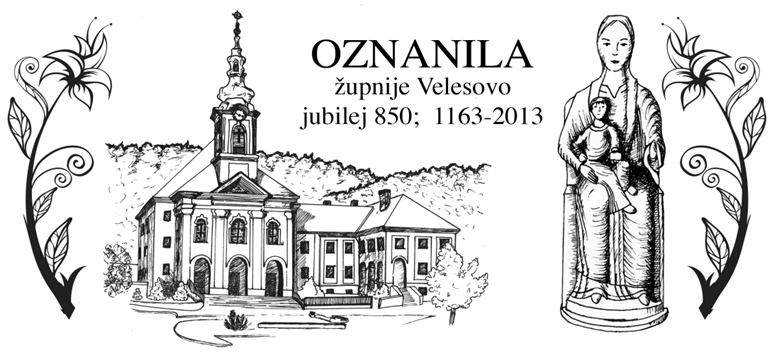 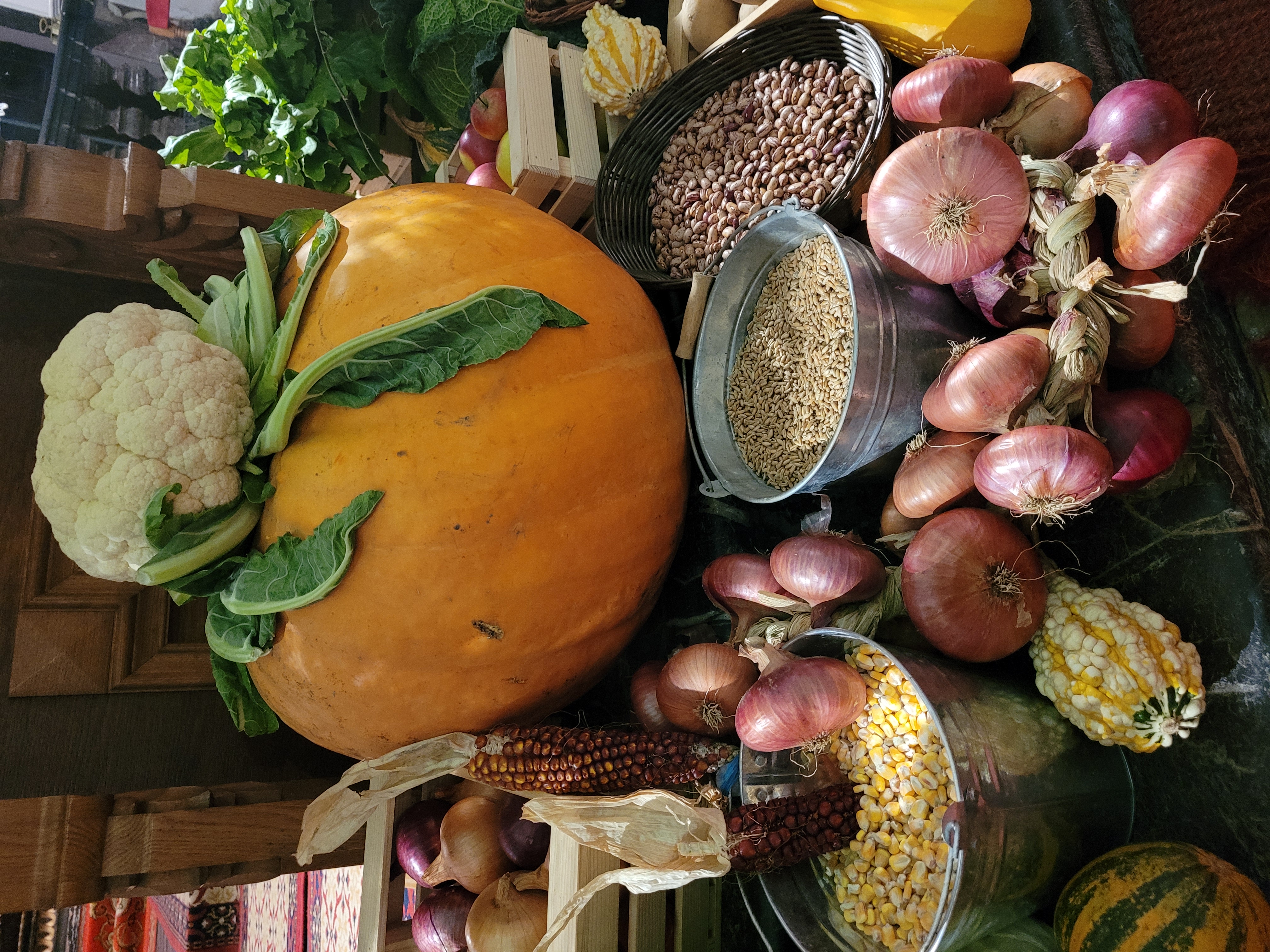              NAMENI SV. MAŠ od 7. 11. do 20. 11. 2022P.7. 11.ob 18.00obl. posvetitve koprske stolnice; Engelbert, škof+ Stanislav Murnik, 30 dan T.8. 11.ob 18.00Gotfrid (Bogomir), škof; Elizabeta od sv. Trojice, redovnica+ Franc Čeh, 7. danS.9. 11.ob 10.00Posvetitev lateranske baz.; Teodor (Božidar), Darko) mučenecZa zdravje I. N.Č.10. 11.ob 18.00Leon Veliki, papež, cerkveni učitelj; Andrej Avelinski, duh.;+ Ivan Petrič+ Jože KešnarP.11. 11.ob 18.00Martin (Davorin) iz Toursa, škof; Menas, puščavnik;+ Ivan Martinjak+ Janez Ham, duhovnik S.12. 11.ob 18.00Jozafat Kunčevič, škof; , mučenec; Emilijan (Milan), duhovnik+ ++ Bdetovi in Milan Zavrl (obl.)+ Silvo PilarN.13. 11.ob 8.00ob 10.0033. nedelja med letom; Stanislav Kostka, redovnik- za žive in pokojne farane+ Sajovic Jakob in Marija (obl.)+ Mici PestarP.14. 11.drugjeLovren Irski, škof; Nikolaj Tavelič, mučenec+ Mici PestarT.15. 11.drugjeAlbert Veliki, škof, cerkveni učitelj; Leopold, knez+ Ivan Kern – Hribarjev ataS.16. 11.ob 18.00Marjeta Škotska, kraljica; Jerica, Jedrt, redovnica+ Cilka Potočnik+ Terezija ČesenČ.17. 11.ob 18.00Elizabeta Ogrska, redovnica; Evfemija in Tekla, devici, muč.+++ Thovnikovi+ Franc Grilc, Pristavov ataP.18. 11.ob 18.00Posvetitev bazilik sv. Petra in Pavla; Filipina, redovnica+ ++ Andrejčevi+ Milka BlaznikS.19. 11.ob 18.00Matilda, redovnica; Neža Asiška, devica+ Rado Tušek (obl.)+ Franc RozmanN.20. 11.ob 8.00ob 10.00KRISTUS KRALJ VESOLSTVA; Edmud, kraljZa žive in pokojne farane+ Marija Peric in Anica Vreček+ Jože in Milka Nastran